Ficha 8: Zona Norte GrandeEjercitación: Habilidad: Caracterizar la zona natural del Norte Grande considerando aspectos geográficos y político administrativos.Escribe las regiones que forman parte del Norte Grande junto con sus capitales en los rectángulos (6 puntos)Pinta la región de Arica – Parinacota de color Amarillo Pinta la región de Tarapacá de color AnaranjadoPinta la región de Antofagasta de color Café claro 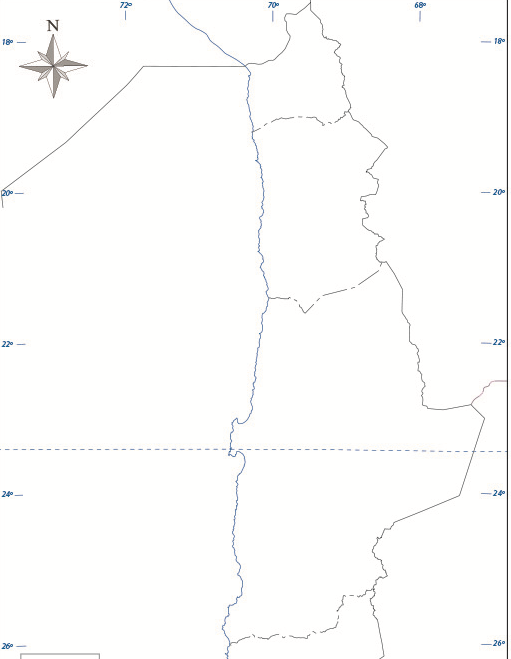 Complete el siguiente cuadro sinóptico con las características del Norte grande que se solicita: Evaluación FormativaÁmbitoCriterioCaracterística de la Zona NorteCaracterística de la Zona NorteClima Clima (4 puntos)____________________________________________________________________________________________________ ______________________________________________________________________________________________________________________________________________________ ______________________________________________________________________________________________________________________________________________________ ______________________________________________________________________________________________________________________________________________________ ______________________________________________________________________________________________________________________________________________________ ______________________________________________________________________________________________________________________________________________________ ______________________________________________________________________________________________________________________________________________________ ______________________________________________________________________________________________________________________________________________________ __________________________________________________Biodiversidad Flora (4 puntos)____________________________________________________________________________________________________ ______________________________________________________________________________________________________________________________________________________ ________________________________________________________________________________________________________________________________________________________________________________________________________ ______________________________________________________________________________________________________________________________________________________ ____________________________________________________________________________________________________Biodiversidad Fauna (4 puntos)____________________________________________________________________________________________________ ______________________________________________________________________________________________________________________________________________________ ________________________________________________________________________________________________________________________________________________________________________________________________________ ______________________________________________________________________________________________________________________________________________________ ____________________________________________________________________________________________________RelieveCordillera de los Andes (4 puntos)______________________________________________________________________________________________________________________________________________________ ________________________________________________________________________________________________________________________________________________________________________________________________________ ________________________________________________________________________________________________________________________________________________________________________________________________________ ________________________________________________________________________________________________________________________________________________________________________________________________________ ________________________________________________________________________________________________________________________________________________________________________________________________________ ________________________________________________________________________________________________________________________________________________________________________________________________________ __________________________________________________RelieveDepresión Intermedia (4 puntos)______________________________________________________________________________________________________________________________________________________ ________________________________________________________________________________________________________________________________________________________________________________________________________ __________________________________________________RelieveCordillera de la Costa (4 puntos)______________________________________________________________________________________________________________________________________________________ ________________________________________________________________________________________________________________________________________________________________________________________________________ __________________________________________________RelievePlanicies Litorales (4 puntos)______________________________________________________________________________________________________________________________________________________ ________________________________________________________________________________________________________________________________________________________________________________________________________ __________________________________________________División político-administrativaRegión de Arica Parinacota (4 puntos)ProvinciaCapitalDivisión político-administrativaRegión de Arica Parinacota (4 puntos)División político-administrativaRegión de Arica Parinacota (4 puntos)División político-administrativaRegión de Tarapacá (4 puntos)ProvinciaCapitalDivisión político-administrativaRegión de Tarapacá (4 puntos)División político-administrativaRegión de Tarapacá (4 puntos)División político-administrativaRegión de Antofagasta (6 puntos)ProvinciaCapitalDivisión político-administrativaRegión de Antofagasta (6 puntos)División político-administrativaRegión de Antofagasta (6 puntos)División político-administrativaRegión de Antofagasta (6 puntos)0 - 27VL28 - 35ML36 - 43L44 - 48TL